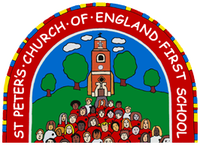 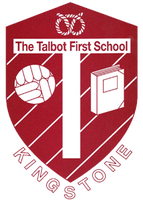 16th November 2020Dear parents/carers, 			This afternoon I received an email from Jonathon Price (Cabinet Member for Education) and Richard Harling (Director for Health and Care) who have shared some new information regarding when to go for a Covid-19 test.  I have lifted the following text directly from the letter, please note the section approximately half-way down the extract beginning ‘However’;  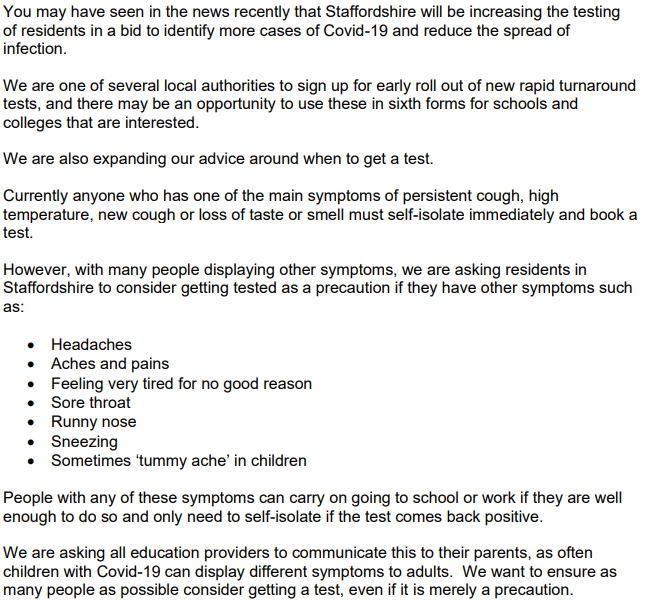 This is an interesting development and one which I strongly urge you to consider if you or anyone you know are displaying any of these symptoms.  Kind regardsEmma ManbyInterim Headteacher 